Liturgie, 4 juli 2021, Drunen
derde zondag van de zomer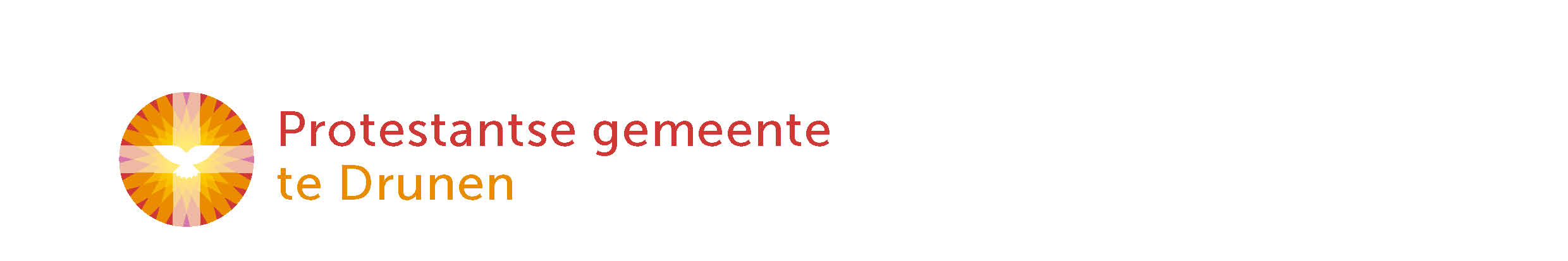 Op reis naar de hemel?Liederen:     LB = Liedboek zingen en bidden in huis en kerk (2013)0. Muziek vooraf: orgelspel door de organist Gijs NieuwkoopINTREDEWelkom & mededelingen door ouderling van dienstMoment van stilte1. Intochtslied: Psalm 11:2,3 	(staande)Bemoediging & Groet	(staande)Kyrië2. Gloria: LB 513	God heeft het eerste woordDE HEILIGE SCHRIFTGebed om de heilige GeestMoment voor de kinderen3. Kinderlied van de maand juli: Ik ben gewoon zo vrolijkhttps://youtu.be/yNX9T-Tk5eM Eerste Schriftlezing: Openbaring aan Johannes 21:1-84. Psalm 54	O God, verlos mij door Uw Naam!	Tweede Schriftlezing: Openbaring aan Johannes 21:10-12,21-22:55. ELB 413	Lichtstad met z’n paarlen poorten1. Lichtstad met uw paarlen poorten,wond’re stad zo hoog gebouwd,nimmer heeft men op deze aarde,ooit uw heerlijkheid aanschouwd.refrein:Daar zal ik mijn Heer ontmoeten,luist’ren naar zijn liefdesstem,daar geen rouw meer en geen tranenin het nieuw Jeruzalem.2. Heilig oord vol licht en glorie,waar de boom des levens bloeiten de stroom van levend waterdoor de gouden Godsstad vloeit.(refrein)3. Schoon tehuis voor moede pelgrims,komend uit de zandwoestijn,waar zij rusten van hun werkenbij de springende fontein.(refrein)4. Wat een vreugde zal dat wezenstraks vereend te zijn met Hemin de stad met paarlen poorten,in het nieuw Jeruzalem!(refrein)Uitleg & VerkondigingMoment van stilte6. LB 747:1,	7,8	Eens komt de grote zomer GEBEDEN & GAVENGebeden: Dank- & voorbeden, Stil gebed, gezamenlijk Onze VaderZENDING & ZEGEN7. Slotlied: LB 913:1,2	Wat de toekomst brengen moge8. Zegen	met gezongen ‘Amen.’	(staande)9. Muziek achteraf: naspel door de organist